Sunday, April 21, 2013Sunday, April 21, 2013Monday, April 22, 2013Monday, April 22, 2013Tuesday, April 23, 2013Tuesday, April 23, 2013Wednesday, April 24, 2013Wednesday, April 24, 2013Thursday, April 25, 2013Thursday, April 25, 2013Friday, April 26, 2013Friday, April 26, 2013Saturday, April 27, 2013Saturday, April 27, 20136:00AMFish Hooks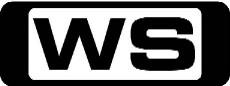 GBea's Commercial/ HairanoidFollow three friends from Freshwater High, a school submerged in a giant fish tank in a pet store. With the voices of KYLE MASSEY, CHELSEA STAUB & JUSTIN ROILAND. 6:30AMHandy Manny (R)GTo Catch A Litter Bug / Community GardenManny and the tools search for the person who is littering the park fountain. Then Manny helps bring a community garden to life. With the voices of WILMER VALDERRAMA, CARLOS ALAZRAQUI, DEE BRADLEY BAKER, GREY DELISLE, NIKA FUTTERMAN, TOM KENNY, KATH SOUCIE, FRED STOLLER and NANCY TRUMAN.7:00AMWeekend Sunrise 'CC'Wake up to a better breakfast with Andrew O'Keefe and Samantha Armytage for all the latest news, sport and weather. 10:00AMAFL Game Day 'CC'PGAFL Legend Leigh Matthews, St Kilda skipper Nick Riewoldt and Tigers spearhead Jack Riewoldt join host Hamish McLachlan to talk all the big footy issues and have some fun.11:30AMWild Boys (R) 'CC'PG(V,S)Mary's bar is burnt down and Jack decides to rob The Hopetoun Bank to help her out. After they've taken hostages, things go from bad to worse when they discover the bank's vault is empty. Starring DANIEL MACPHERSON, MICHAEL DORMAN, ALEXANDER ENGLAND, ZOE VENTOURA, ANNA HUTCHISON, CHRISTOPHER STOLLERY, JEREMY SIMS, DAVID FIELD, CAROLINE BRAZIER, NATHANIEL DEAN, KAI LEWINS and BRIDIE CARTER.12:30PMWild Boys (R) 'CC'PG(V,A)Jack is determined to win the Hopetoun Cup, but with Frank Butler in town to look for his brother's killer, and Fuller determined to fill his jail, the boys are in the midst of a deadly enterprise. Starring DANIEL MACPHERSON, MICHAEL DORMAN, ALEXANDER ENGLAND, ZOE VENTOURA, ANNA HUTCHISON, CHRISTOPHER STOLLERY, JEREMY SIMS, DAVID FIELD, CAROLINE BRAZIER, NATHANIEL DEAN, KAI LEWINS, TIM MCCUNN and JOSEF BUR.1:30PMFooty FlashbacksG1997 Preliminary Final: Western Bulldogs v AdelaideFormer Bulldogs ruckman Luke Darcy and Crows start look back to this famous Preliminary Final between the Western bulldogs and Adelaide Crows.  3:00PM2013 AFL Premiership Season 'CC'  **Live**Rnd 4: Adelaide v Western BulldogsIt was the Crows by three goals last time at AAMI Stadium, but the Bulldogs have started the year better than predicted. Bruce McAvaney and Dennis Cometti lead the call with commentary by Tim Watson and Tom Harley.6:00PMSeven News 'CC'Peter Mitchell presents today's news with Giaan Rooney updating the weather. Sport is with Sandy Roberts. 6:30PMProgram T.B.A. 7:30PMProgram T.B.A. 8:30PMDownton Abbey 'CC'  **Season Final**M(A)The Crawleys head to the Scottish highlands for Christmas to enjoy the hospitality of Rose's family. Amid the hunting, fishing, and fine dining, tensions bubble over and a new crisis unfolds. The downstairs staff are left behind at Downton, where a trip to the local fair leads to trouble for Carson, and Branson also remains at home, taking care of baby Sybil, and feels his isolation even more acutely. Meanwhile, a new romance flares up. Starring HUGH BONNEVILLE, JESSICA BROWN FINDLAY, LAURA CARMICHAEL, JIM CARTER, BRENDAN COYLE, MICHELLE DOCKERY, SIOBHAN FINNERAN, JOANNE FROGGATT, THOMAS HOWES, ROB JAMES-COLLIER, PHYLLIS LOGAN, ELIZABETH MCGOVERN, SOPHIE MCSHERA, LESLEY NICOL, AMY NUTTALL, MAGGIE SMITH, DAN STEVENS and PENELOPE WILTON.9:30PMMrs Biggs 'CC'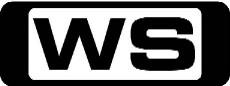 MRon takes part in the infamous Great Train Robbery and when he reveals his money to Charmian, she can't believe Ron would put their life in jeopardy in this way but without a family to support her, she feels she has no option but to stick with Ron and help him disperse the money. For a while she enjoys the good life, but the police soon come calling and Ron is found guilty and sentenced to 30 years imprisonment, leading Charmain's world to collapse. Starring SHERIDAN SMITH, DANIEL MAYS, CAROL BUNTING, CAROLINE GOODALL and ADRIAN SCARBOROUGH and TOM BROOKE.10:30PMCastle (R) 'CC'MAfter This StormAfter a much anticipated 'will they' or 'won't they,' Castle and Beckett finally gave in to their feelings. Now on the proverbial morning after, the pair faces new questions. Was this a one-time fling, or are they now a couple? But before they can figure out the answers to their relationship uncertainties, they must take on the forces responsible for Beckett's mother's murder that now threaten Beckett's life. Guest starring JACK COLEMAN. Also starring NATHAN FILLION, STANA KATIC, TAMALA JONES, JON HUERTAS, SEAMUS DEVER, MOLLY QUINN, SUSAN SULLIVAN, PENNY JOHNSON JERALD, TAHMOH PENIKETT, MAURICE WARFIELD and GEOFF PIERSON.11:30PMDual Suspects 'CC'M(V,A)Seven In The CoolerIn one of the most shocking crimes in Chicago's history, seven fast food workers are gunned down and their bodies left in the restaurant's walk-in freezer. With the suburb of Palatine reeling, and the media clamouring for answers, police struggle to piece together the deadly puzzle. Narrated by JACQUELINE BYNON.12:30AMFat Family Diet (R) 'CC'PGThe HuzzeysRuthless diet and motivational expert Steve Miller moves in with the Huzzey family in an attempt to kick-start them back into good health. 1:30AMHarry's Practice (R) 'CC'GJoin Dr Harry Cooper and Dr Katrina Warren for everything you need to know about animals. 2:00AMHome ShoppingShopping program. 3:00AMNBC Today 'CC'International news and weather including interviews with newsmakers in the world of politics, business, media, entertainment and sport. 4:00AMNBC Meet The Press 'CC'David Gregory interviews newsmakers from around the world. 5:00AMSunrise Extra 'CC'Bringing you the best moments of your mornings with the Sunrise team. 5:30AMSeven Early News 'CC'Natalie Barr and Mark Beretta present the latest news, sport and weather from around Australia and overseas. 6:00AMSunrise 'CC'Wake up to a better breakfast with Melissa Doyle and David Koch for all the latest news, sport and weather. 9:00AMThe Morning Show 'CC'PGJoin Larry Emdur and Kylie Gillies to catch up on all the highlights from this year, including a variety of segments on the latest news, entertainment and other hot topics. 11:30AMSeven Morning News 'CC'The latest news from around Australia and overseas. Presented by Ann Sanders. 12:00PMThe Midday Movie (R) 'CC' (2007)M(S)Because I Said SoA well-meaning mother goes to incredible lengths to find her youngest daughter a man. Will it all be smooth sailing? Starring DIANE KEATON, MANDY MOORE, GABRIEL MACHT, TOM EVERETT SCOTT, LAUREN GRAHAM, PIPER PERABO, STEPHEN COLLINS, TY PANITZ, MATT CHAMPAGNE, COLIN FERGUSON, TONY HALE, SOPHINA BROWN, KAREN LEIGH HOPKINS and GERALD DOWNEY.2:00PMDr Oz (R) 'CC'PGThe Silent Killer Revealed: New Clues To Ovarian CancerNew research is shedding light on how to prevent the silent cancer: ovarian cancer. Early detection can save your life. Become aware of the symptoms so you can detect the early warning signs. 3:00PMNew Zealand On A Plate (R) 'CC'GWellingtonPaul Mercurio goes in search of a boutique New Zealand beer while Chef Shaun Coulston goes shopping at the Wellington City Farmers' Market. 3:30PMThe Amazing Race (R) 'CC'GThey Thought Godzilla Was Walking Down The Street - Part 2Teams must make their way to Ho Chi Minh city in Vietnam, where they will be confronted with mud, sweat and tears. 4:30PMSeven News At 4.30 'CC'The latest news, sport and weather from around Australia and overseas. 5:30PMDeal Or No Deal 'CC'GJoin Andrew O'Keefe in the exhilarating game show where contestants play for $200,000. 6:00PMSeven News 'CC'Peter Mitchell presents today's news with Giaan Rooney updating the weather. Sport is with Sandy Roberts. 6:30PMToday Tonight 'CC'The latest news and current social issues presented by a team of reporters. Hosted by Helen Kapalos. 7:00PMHome and Away 'CC'PGMaddy tells Spencer that she thinks their first time should be on his birthday. Spencer assures Maddy that he is going to do something about Chris, who has been constantly in their face. Starring 7:30PMProgram T.B.A.8:30PMRevenge 'CC'MUnionEmotions run deep when Jack and Amanda's wedding reminds Emily of what could have been. Meanwhile, things for Daniel get complicated at Grayson Global, and Conrad begins a new chapter. Starring EMILY VANCAMP, MADELEINE STOWE, HENRY CZERNY, JOSH BOWMAN, NICK WECHSLER, GABRIEL MANN, ASHLEY MADEKWE, CHRISTA B  ALLEN, CONNOR PAOLO, MARGARITA LEVIEVA, BARRY SLOANE, JAMES TUPPER, DILSHAD VADSARIA, MICHAEL TRUCCO and WENDY CREWSON.9:30PMProgram T.B.A. 10:30PMProgram T.B.A. 11:45PMPrivate Practice 'CC'M(A)I'm FineDuring a dark moment in his life, Sheldon finds happiness with a new woman. Meanwhile, he becomes increasingly suspicious about his patient Nick's involvement in Sarah's disappearance. Starring KATE WALSH, BENJAMIN BRATT, KADEE STRICKLAND, PAUL ADELSTEIN, BRIAN BENBEN, CATERINA SCORSONE, GRIFFIN GLUCK, TAYE DIGGS and AMY BRENNEMAN.1:00AMHome ShoppingShopping program. 3:30AMSons And Daughters (R) 'CC'GThe aftermath of Kathleen's impulsive actions has horrifying consequences. The battle to make Andy see reason, is met with bitter resentment and total rejection. Starring PAT MCDONALD, IAN RAWLINGS, LEILA HAYES, BRIAN BLAIN, DANNY ROBERTS, TOM RICHARDS and ROWENA WALLACE.4:00AMNBC Today 'CC'International news and weather including interviews with newsmakers in the world of politics, business, media, entertainment and sport. 5:00AMSunrise Extra 'CC'Bringing you the best moments of your mornings with the Sunrise team. 5:30AMSeven Early News 'CC'Natalie Barr and Mark Beretta present the latest news, sport and weather from around Australia and overseas. 6:00AMSunrise 'CC'Wake up to a better breakfast with Melissa Doyle and David Koch for all the latest news, sport and weather. 9:00AMThe Morning Show 'CC'PGJoin Larry Emdur and Kylie Gillies to catch up on all the highlights from this year, including a variety of segments on the latest news, entertainment and other hot topics. 11:30AMSeven Morning News 'CC'The latest news from around Australia and overseas. Presented by Ann Sanders. 12:00PMThe Midday Movie (R) (1987)PG(A,S)Romance: Cloud WaltzerA female journalist is sent to interview a reclusive millionaire, and is surprised when she finds herself falling in love with him. Starring KATHLEEN BELLER and FRANCOIS ERIC GENDRON.2:00PMDr Oz (R) 'CC'PGWhat's Happening To Our Nation's GirlsToday Dr Oz explores why puberty is now frequently occuring early in girls. Learn about the lifesaving steps which could help someone to survive a heart attack or a seizure. 3:00PMNew Zealand On A Plate (R) 'CC'GOrganicsWe take a close up look at organics and healthy eating with Chef Julie Le Clerc. Then, Paul learns about 'Carbon Zero' Yealands Wines. 3:30PMThe Amazing Race (R) 'CC'GIt's Like Being Dropped On Planet MarsTeams struggle to combat the hectic pace of Vietnam and one team puts their own race in jeopardy by offering to help the competition. 4:30PMSeven News At 4.30 'CC'The latest news, sport and weather from around Australia and overseas. 5:30PMDeal Or No Deal 'CC'GJoin Andrew O'Keefe in the exhilarating game show where contestants play for $200,000. 6:00PMSeven News 'CC'Peter Mitchell presents today's news with Giaan Rooney updating the weather. Sport is with Sandy Roberts. 6:30PMToday Tonight 'CC'The latest news and current social issues presented by a team of reporters. Hosted by Helen Kapalos. 7:00PMHome and Away 'CC'PGTamara is worried that Casey is putting other people's problems before his own. Meanwhile, Brax finds himself falling for Ricky. Starring STEVE PEACOCKE and LINCOLN YOUNES.7:30PMProgram T.B.A.8:30PMPacked To The Rafters 'CC'PGHigh HopesJulie has high hopes as she prepares for Nathan's homecoming - but Ted's worsening condition threatens to burst her bubble. Dave has high hopes for his new employee - Buzz - who despite running late, quickly proves himself a capable sparky and an easy-going guy. But things are never what they seem. Meanwhile, after a passionate night with escort Craig, Emma runs into him as he is leaving the house one morning, leading Donna to tell her daughter that Craig is just her handyman. But unbeknownst to Donna, sparks fly between Emma and Craig. Starring REBECCA GIBNEY, ERIK THOMSON, MICHAEL CATON, ANGUS MCLAREN, GEORGE HOUVARDAS, HANNAH MARSHALL, MERRIDY EASTMAN, ZOE CRAMOND, JACOB ALLAN, BROOKE SATCHWELL and FIONA SPENCE and BEN MINGAY.9:30PMProgram T.B.A. 11:35PMAgainst The Wall  **Final**M(S)We Protect Our OwnAbby and Lina investigate Don's old partner Paul when his wife is mysteriously shot and Paul is the lead suspect. Lina worries that her relationship with Abby will change after she has her baby. Meanwhile, the Abby, Danny and Brody love triangle heats up. Starring RACHAEL CARPANI, TREAT WILLIAMS, KATHY BAKER, BRANDON QUINN, MARISA RAMIREZ, MAYKO NGUYEN and AMY BRUNNER.12:30AMHarry's Practice (R) 'CC'GJoin Dr Harry Cooper and Dr Katrina Warren for everything you need to know about animals. 1:00AMHome ShoppingShopping program. 4:00AMNBC Today 'CC'International news and weather including interviews with newsmakers in the world of politics, business, media, entertainment and sport. 5:00AMSunrise Extra 'CC'Bringing you the best moments of your mornings with the Sunrise team. 5:30AMSeven Early News 'CC'Natalie Barr and Mark Beretta present the latest news, sport and weather from around Australia and overseas. 6:00AMSunrise 'CC'Wake up to a better breakfast with Melissa Doyle and David Koch for all the latest news, sport and weather. 9:00AMThe Morning Show 'CC'PGJoin Larry Emdur and Kylie Gillies to catch up on all the highlights from this year, including a variety of segments on the latest news, entertainment and other hot topics. 11:30AMSeven Morning News 'CC'The latest news from around Australia and overseas. Presented by Ann Sanders. 12:00PMThe Midday Movie (2003)M(V,L)After The RainA beautiful novelist finds herself between two brothers and in the middle of a murder investigation with disturbing underworld connections. Starring BEN AGER, ALEX DAVIES, BOB BAINES, CELIA IRELAND, PAUL MAYBURY, WARWICK YOUNG, DAVID WHITNEY, SOTIRI SOTIROPOULOS, JOAN LORD and MARINA FINLAY.2:00PMDr Oz 'CC'PGHealth Myths DebunkedCould everything your mother told you be wrong? Dr. Oz puts your biggest health myths to the test. 3:00PMNew Zealand On A Plate (R) 'CC'GQueenstownLocal chef Ben Batterbury meets up with Paul Mercurio in the spectacular wild and rugged regions of Southland and Queenstown and together they taste local cheese, lamb, wine and chocolate. 3:30PMThe Amazing Race (R) 'CC'GSean Penn Cambodia Here We ComeThe nine remaining teams depart Ho Chi Minh City, Vietnam's Reunification Palace for Cambodia on the fourth leg of the race. 4:30PMSeven News At 4.30 'CC'The latest news, sport and weather from around Australia and overseas. 5:30PMDeal Or No Deal 'CC'GJoin Andrew O'Keefe in the exhilarating game show where contestants play for $200,000. 6:00PMSeven News 'CC'Peter Mitchell presents today's news with Giaan Rooney updating the weather. Sport is with Sandy Roberts. 6:30PMToday Tonight 'CC'The latest news and current social issues presented by a team of reporters. Hosted by Helen Kapalos. 7:00PMHome and Away 'CC'PGCasey supports Indi, Tamara apologies to Casey for being so hard on him, and Brax learns that the police are looking for Ricky. Starring SAMARA WEAVING and STEVE PEACOCKE and LINCOLN YOUNES.7:30PMProgram T.B.A. 8:30PMProgram T.B.A. 9:30PMProgram T.B.A. 10:30PMProgram T.B.A. 11:45PMMan Up!PGAcceptanceAs a rite of passage, Will decides to buy Nathan a cell phone, which in turn gives Brenda the idea to also purchase one for Grant to upgrade his old brick phone. Kenny is nervous about meeting his new girlfriend's parents, and as expected, when he finds out her parents are lesbians and also therapists, the situation goes from bad to worse. Meanwhile, Theresa installs a tracking device on Will's cell phone, which he fears will lead to her finding out about the secret Dad's club he sometimes attends after work. Starring MATHER ZICKEL, DAN FOGLER, CHRISTOPHER MOYNIHAN, TERI POLO, AMANDA DETMER, HENRY SIMMONS, JAKE JOHNSON, CHARLOTTE LABADIE, MARKIE POST, ALISON LAPLACA, EMILY HARRISON and ANNIE TEDESCO.12:15AMHarry's Practice (R) 'CC'GJoin Dr Harry Cooper and Dr Katrina Warren for everything you need to know about animals. 1:00AMHome ShoppingShopping program. 3:30AMSons And Daughters (R) 'CC'GJill's determination to stay close to Robin, to the exclusion of everyone else, is a source of worry to those closest to her. Jim's two timing ways seem destined for trouble. Starring PAT MCDONALD, IAN RAWLINGS, LEILA HAYES, BRIAN BLAIN, DANNY ROBERTS, TOM RICHARDS and ROWENA WALLACE.4:00AMNBC Today 'CC'International news and weather including interviews with newsmakers in the world of politics, business, media, entertainment and sport. 5:00AMSunrise Extra 'CC'Bringing you the best moments of your mornings with the Sunrise team. 5:30AMSeven Early News 'CC'Natalie Barr and Mark Beretta present the latest news, sport and weather from around Australia and overseas. 6:00AMSunrise 'CC'Wake up to a better breakfast with Melissa Doyle and David Koch for all the latest news, sport and weather. 9:00AMThe Morning Show 'CC'PGJoin Larry Emdur and Kylie Gillies to catch up on all the highlights from this year, including a variety of segments on the latest news, entertainment and other hot topics. 11:30AMSeven Morning News 'CC'The latest news from around Australia and overseas. Presented by Ann Sanders. 12:00PMNew Zealand On A Plate (R) 'CC'GCanterburyChef Jimmy McIntyre and Paul Mercurio get a hands-on lesson in chorizo making - adding a modern twist to a classic New Zealand roast. 12:30PM2013 AFL Premiership Season 'CC'  ** Live **Rnd 5: Essendon v CollingwoodThis traditional ANZAC Day blockbuster is always special and with both team laying claims on a top four spot this year it promises to be another epic after last year's clash was decided by a kick.5:30PMDeal Or No Deal 'CC'GJoin Andrew O'Keefe in the exhilarating game show where contestants play for $200,000. 6:00PMSeven News 'CC'Peter Mitchell presents today's news with Giaan Rooney updating the weather. Sport is with Sandy Roberts. 6:30PMToday Tonight 'CC'The latest news and current social issues presented by a team of reporters. Hosted by Helen Kapalos. 7:00PMHome And Away 'CC'**Double Episode**Home And Away - Double EpisodeDex finds out Steph is fudging her OBS. Natalie and Zac take Kyle on as a new housemate. Ricky finally opens up to Brax about her problems. Meanwhile, Bianca becomes frustrated with Heath for not helping with their wedding plans. Starring STEVE PEACOCKE, DAN EWING, NICHOLAS WESTAWAY, KASSANDRA CLEMENTI and ANDREW MORLEY and LISA GORMLEY.8:00PMBorder Security: International 'CC'PGAn angry businessman from China hides the real reason for his hostility. A box of 'custom' wedding invitations has the makings of a different kind of party. A nervous English tourist catches the officers' attention. The detector dog sniffs out a truckload of trouble. Meanwhile, officers process some unusual Mexican migrants and a fake ID and a jar of marijuana disrupt the plans of an American woman. 8:30PMMrs. Brown's Boys 'CC'M(L)Mammy's InflationCathy is still dating Professor Clowne, much to Agnes's disapproval, and her dislike for him is heightened when Cathy tells her she is considering breast implants to please him. Meanwhile, Mark prepares for his move. Starring BRENDAN O'CARROLL, JENNIFER GIBNEY, DERMOT O'NEILL, PADDY HOULIHAN and EILISH O'CARROLL.9:10PMCitizen Khan 'CC'PGMrs Khan's mother is staying with the family. But Mr Khan's big opportunity to hob nob with the big wigs of the Sparkhill Business Association is threatened when he has to take his mother- in- law on a shopping trip she will never forget. Starring ADIL RAY, SHOBU KAPOOR, KRIS MARSHALL, MAYA SONDHI, BHAVNA LIMBACHIA, ABDULLAH AFZAL and NISH NATHWANI and FELIX DEXTER.9:50PMMrs. Brown's Boys (R) 'CC'MA(L,S)Mammy's Coming!Agnes is upset that her son Trevor has been called back to the missions in Africa, but is determined to give him an enormous send-off to remind him what a loving family he has back home in Ireland. Meanwhile, daughter Cathy's family counselling session descends into chaos.Starring BRENDAN O'CARROLL, JENNIFER GIBNEY, DERMOT O'NEILL and PADDY HOULIHAN.10:30PMBilly Connolly's Route 66 (R) 'CC'PG(L)Billy continues his journey starting the day on a cattle ranch with modern-day cowboys Oklahoma City, before visiting an unusual museum and the Cadillac Ranch, one of Route 66's most iconic and eccentric sights. He then makes his way to Texas where he visits the ghost towns of Glenrio and Devil's Rope Museum. He later meets two men who helped to create the atomic bomb in Los Alamos, New Mexico before taking part in a rodeo in Arizona. 11:30PMMan Up!PGHigh Road Is The Guy RoadWill struggles to take the high road after a kid at school starts bullying Nathan, especially after Theresa tells him the kid's mom is on the school board, which Theresa is lobbying for funding for the science club. But when he learns that the kid's dad is Dennis Mayder, the same guy who mercilessly bullied Will and the gang back in the day, he looks to his friends - and Grant - for help. Starring MATHER ZICKEL, DAN FOGLER and CHRISTOPHER MOYNIHAN. 12:00AMFat Family Diet (R) 'CC'PGThe RadfordsThis week, ruthless diet and motivational expert Steve Miller moves in with the Radford family to help them lose weight for their big wedding. 1:00AMHome ShoppingShopping program. 4:00AMNBC Today 'CC'International news and weather including interviews with newsmakers in the world of politics, business, media, entertainment and sport. 5:00AMSunrise Extra 'CC'Bringing you the best moments of your mornings with the Sunrise team. 5:30AMSeven Early News 'CC'Natalie Barr and Mark Beretta present the latest news, sport and weather from around Australia and overseas. 6:00AMSunrise 'CC'Wake up to a better breakfast with Melissa Doyle and David Koch for all the latest news, sport and weather. 9:00AMThe Morning Show 'CC'PGJoin Larry Emdur and Kylie Gillies to catch up on all the highlights from this year, including a variety of segments on the latest news, entertainment and other hot topics. 11:30AMSeven Morning News 'CC'The latest news from around Australia and overseas. Presented by Ann Sanders. 12:00PMThe Midday Movie (R) 'CC' (2005)M(S)CasanovaHe was the world's most notorious seducer. A man that no woman could resist... until now! Casanova meets his match for the first time. Starring HEATH LEDGER, SIENNA MILLER, JEREMY IRONS, OLIVER PLATT, LENA OLIN, OMID DJALILI, STEPHEN GREIF, TIM MCINNERNY, KEN STOTT, HELEN MCCRORY and LEIGH LAWSON.2:30PMThe Amazing Race (R) 'CC'** Double episode **GI'm Like Ricky Bobby / Do It For The Hood! Do It For The Suburbs! (Dubai)Teams battle the heat of Dubai searching through sand dunes for water, and one racer helps out other teams hoping to rack up good karma. 4:30PMSeven News At 4.30 'CC'The latest news, sport and weather from around Australia and overseas. 5:30PMDeal Or No Deal 'CC'GJoin Andrew O'Keefe in the exhilarating game show where contestants play for $200,000. 6:00PMSeven News 'CC'Jennifer Keyte presents today's news and weather, plus all the latest sport updates with Tim Watson. 6:30PMToday Tonight 'CC'The latest news and current social issues presented by a team of reporters. Hosted by Helen Kapalos. 7:00PMBetter Homes And Gardens 'CC'GCelebrate the colours, flavours and things to do this Autumn.  Joh visits the country home of basketball superstar Lauren Jackson. Graham looks at the best trees for Autumn colour. Try Karen's delicious baked ham, then Fast Ed's got a twist on the perfect pumpkin soup plus apple tarts the kids will love. Make the dollhouse that will travel anywhere. Rob tackles seasonal maintenance jobs. Dr Harry's heartwarming  housecall with Kerri-Anne Kennerley to talk about what to look for in a new dog.  8:30PM2013 AFL Premiership Season 'CC'  **Live**Rnd 5: Fremantle v RichmondThe Tigers make one of the toughest road trips in footy to Patersons Stadium in Perth to battle the Dockers where they haven't beaten them since 2009. Dennis Cometti and Basil Zempilas lead the call with commentary from Leigh Matthews, Tom Harley and Matthew Richardson.12:00AMDesperate Housewives (R) 'CC'MNever Judge A Lady By Her LoverA chance encounter reunites Gaby with her sexy ex-lover and gardener, John Rowland. Starring TERI HATCHER, FELICITY HUFFMAN, MARCIA CROSS, EVA LONGORIA PARKER, RICARDO ANTONIO CHAVIRA, DOUG SAVANT, KYLE MACLACHLAN, DANA DELANY, KATHRYN JOOSTEN, DREA DE MATTEO, JAMES DENTON, JEFFREY NORDLING, ANDREA BOWEN, RICHARD BURGI, JESSE METCALFE, JOSH ZUCKERMAN and MARIA COMINIS.1:00AMTrue Beauty - Face Of Vegas (R) 'CC'** Double episode **PGHandling Things With Grace / Finding The RingThe beauties take to the streets to interview people on Vegas Strip, and will secretly be judged to see if any of them cheat. Hosted by Carson Kresley, Vanessa Minnillo and Beth Ostrosky. 3:00AMHome ShoppingShopping program. 4:00AMNBC Today 'CC'International news and weather including interviews with newsmakers in the world of politics, business, media, entertainment and sport. 6:00AMSaturday Disney 'CC'GGreat fun and entertainment with your favourite Disney shows, including Pair Of Kings and new series Art Attack. Hosted by SHAE BREWSTER, CANDICE DIXON and NATHAN MORGAN. 7:00AMWeekend Sunrise 'CC'Wake up to a better breakfast with Andrew O'Keefe and Samantha Armytage for all the latest news, sport and weather. 10:00AMThe Morning Show - Weekend 'CC'PGJoin Larry Emdur and Kylie Gillies to catch up on all the highlights from this week's program, including a variety of segments on the latest news, entertainment and other hot topics. 12:00PMDr Oz (R) 'CC'PGDr. Oz's $5 Fixes For Sleep, Stress And Weight LossDr. Oz has fixes for your biggest concerns: sleep, weight loss and stress and they're all $5 or less! Find out about supervalue superfoods, heartburn helpers and how to look 5 years younger...for $5! 1:00PMProgram T.B.A. 3:00PMSaturday Afternoon Movie (R) 'CC' (1992)PG(L,S)HousesitterBoston architect Newton Davis is an impulsive romantic who builds a dream home for his girlfriend as a means of proposing to her - only she turns him down. Three months later, during a one night stand with a waitress called Gwen, Davis tells her the sad story of the house which he still can't bear to sell. Before Davis realises, Gwen heads for his hometown, moves into the empty dream house, and begins passing herself off as his new wife. Starring STEVE MARTIN, GOLDIE HAWN, DANA DELANY, JULIE HARRIS, DONALD MOFFAT, PETER MACNICOL, RICHARD B  SHULL and LAUREL CRONIN.5:30PMCoxy's Big Break 'CC'GTake a break around Australia and beyond with Coxy as he discovers the best food, entertainment and travel destinations. 6:00PMSeven News 'CC'Jennifer Keyte presents today's news and weather, plus all the latest sport updates with Tim Watson. 6:30PM2013 AFL Premiership Season 'CC'  **Live**Rnd 5: Western Bulldogs v GeelongThe Cats have won the last five clashes between these two clubs, but the Bulldogs have shown improvement this year including a 10 goal thrashing of the Lions in Rd 1. Brian Taylor leads the call with expert commentary from Luke Darcy, Matthew Richardson and Cameron Ling.11:00PMWorld's Wildest Police Videos (R) 'CC'MA feuding family starts a vicious slugfest outside a courthouse, a convicted sex-offender tries to out-run police by racing across rooftops, and an armed bank robber draws cops into a deadly shoot out! 12:00AMDesperate Housewives (R) 'CC'  ** Double episode **MThe God-Why-Don't-You-Love-Me Blues / Everybody Ought To Have A MaidLosing Mike takes its toll on Katherine; Gaby grows weary of John's desire for Ana and Lynette insists her family help more. Starring TERI HATCHER, FELICITY HUFFMAN, MARCIA CROSS, EVA LONGORIA PARKER, RICARDO ANTONIO CHAVIRA, DOUG SAVANT, KYLE MACLACHLAN, DANA DELANY, KATHRYN JOOSTEN, DREA DE MATTEO, JAMES DENTON, JEFFREY NORDLING, ANDREA BOWEN, RICHARD BURGI, JESSE METCALFE, JOSH ZUCKERMAN and DANIELLA BALTODANO.2:00AMAuction Squad (R) 'CC'GThis cute little house is screaming out Supersize Me! See how easy it is to double your living space. 3:00AMHarry's Practice (R) 'CC'GJoin Dr Harry Cooper and Dr Katrina Warren for everything you need to know about animals. 3:30AMIt Is Written OceaniaPGPrince Of Prophecy: Faith Under FireA Religious Program. 4:00AMHome ShoppingShopping program. 5:00AMThat '70s Show (R) 'CC'** Double episode **PGThank You / Black DogIt's Thanksgiving, and Eric thinks it's a perfect time to announce his engagement to Donna. Starring TOPHER GRACE, LAURA PREPON, ASHTON KUTCHER, MILA KUNIS, WILMER VALDERRAMA, DANNY MASTERSON, DEBRA JO RUPP, KURTWOOD SMITH, TANYA ROBERTS, DON STARK, LISA ROBIN KELLY, TOM POSTON and BETTY WHITE.